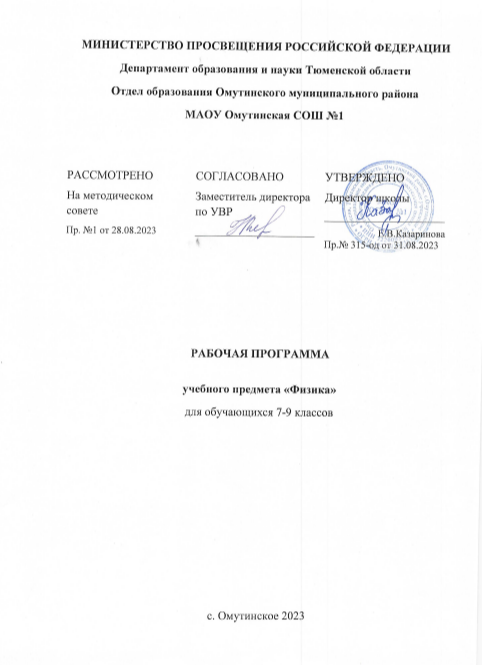 ПОЯСНИТЕЛЬНАЯ ЗАПИСКАПрограмма по физике на уровне основного общего образования составлена на основе положений и требований к результатам освоения на базовом уровне основной образовательной программы, представленных в ФГОС ООО, а также с учётом федеральной рабочей программы воспитания и Концепции преподавания учебного предмета «Физика».Рабочая программа  соотносится с программой воспитания МАОУ Омутинской СОШ №1.Воспитательный потенциал школьного урока реализуется через:• установление доверительных отношений между педагогом и обучающимися;• побуждение обучающихся соблюдать на уроке общепринятые нормы поведения;• применение на уроке интерактивных форм работы;• организация предметных образовательных событий (проведение предметных декад);• проведение учебных (олимпиады, занимательные уроки и пятиминутки, урок - деловая игра, урок - путешествие, урок мастер-класс, урок- исследование и др.) и учебно-развлекательных мероприятий;• использование ИКТ, дистанционных образовательных технологий обучения и образовательных платформ;• инициирование и поддержку учебно-исследовательской и проектной деятельностиСодержание программы по физике направлено на формирование естественно­научной грамотности обучающихся и организацию изучения физики на деятельностной основе. В программе по физике учитываются возможности учебного предмета в реализации требований ФГОС ООО к планируемым личностным и метапредметным результатам обучения, а также межпредметные связи естественно­научных учебных предметов на уровне основного общего образования.Программа по физике устанавливает распределение учебного материала по годам обучения (по классам), предлагает примерную последовательность изучения тем, основанную на логике развития предметного содержания и учёте возрастных особенностей обучающихся. Программа по физике разработана с целью оказания методической помощи учителю в создании рабочей программы по учебному предмету.Физика является системообразующим для естественно­научных учебных предметов, поскольку физические законы лежат в основе процессов и явлений, изучаемых химией, биологией, астрономией и физической географией, вносит вклад в естественно­научную картину мира, предоставляет наиболее ясные образцы применения научного метода познания, то есть способа получения достоверных знаний о мире. Одна из главных задач физического образования в структуре общего образования состоит в формировании естественно­научной грамотности и интереса к науке у обучающихся.Изучение физики на базовом уровне предполагает овладение следующими компетентностями, характеризующими естественно­научную грамотность:научно объяснять явления;оценивать и понимать особенности научного исследования;интерпретировать данные и использовать научные доказательства для получения выводов.Цели изучения физики на уровне основного общего образования определены в Концепции преподавания учебного предмета «Физика» в образовательных организациях Российской Федерации, реализующих основные общеобразовательные программы, утверждённой решением Коллегии Министерства просвещения Российской Федерации (протокол от 3 декабря 2019 г. № ПК­4вн). Цели изучения физики:приобретение интереса и стремления обучающихся к научному изучению природы, развитие их интеллектуальных и творческих способностей;развитие представлений о научном методе познания и формирование исследовательского отношения к окружающим явлениям;формирование научного мировоззрения как результата изучения основ строения материи и фундаментальных законов физики;формирование представлений о роли физики для развития других естественных наук, техники и технологий;развитие представлений о возможных сферах будущей профессиональной деятельности, связанной с физикой, подготовка к дальнейшему обучению в этом направлении. Достижение этих целей программы по физике на уровне основного общего образования обеспечивается решением следующих задач:приобретение знаний о дискретном строении вещества, о механических, тепловых, электрических, магнитных и квантовых явлениях;приобретение умений описывать и объяснять физические явления с использованием полученных знаний;освоение методов решения простейших расчётных задач с использованием физических моделей, творческих и практико­ориентированных задач;развитие умений наблюдать природные явления и выполнять опыты, лабораторные работы и экспериментальные исследования с использованием измерительных приборов;освоение приёмов работы с информацией физического содержания, включая информацию о современных достижениях физики, анализ и критическое оценивание информации;знакомство со сферами профессиональной деятельности, связанными с физикой, и современными технологиями, основанными на достижениях физической науки. ‌ На изучение физики (базовый уровень) на уровне основного общего образования отводится 235 часов: в 7 классе – 68 часов (2 часа в неделю), в 8 классе – 68 часов (2 часа в неделю), в 9 классе – 99 часов (3 часа в неделю).
‌‌‌СОДЕРЖАНИЕ ОБУЧЕНИЯ 7 КЛАССРаздел 1. Физика и её роль в познании окружающего мира.Физика – наука о природе. Явления природы. Физические явления: механические, тепловые, электрические, магнитные, световые, звуковые. Физические величины. Измерение физических величин. Физические приборы. Погрешность измерений. Международная система единиц. Как физика и другие естественные науки изучают природу. Естественно­научный метод познания: наблюдение, постановка научного вопроса, выдвижение гипотез, эксперимент по проверке гипотез, объяснение наблюдаемого явления. Описание физических явлений с помощью моделей. Демонстрации.Механические, тепловые, электрические, магнитные, световые явления. Физические приборы и процедура прямых измерений аналоговым и цифровым прибором. Лабораторные работы и опыты.Определение цены деления шкалы измерительного прибора. Измерение расстояний. Измерение объёма жидкости и твёрдого тела. Определение размеров малых тел. Измерение температуры при помощи жидкостного термометра и датчика температуры. Проведение исследования по проверке гипотезы: дальность полёта шарика, пущенного горизонтально, тем больше, чем больше высота пуска. Раздел 2. Первоначальные сведения о строении вещества.Строение вещества: атомы и молекулы, их размеры. Опыты, доказывающие дискретное строение вещества.Движение частиц вещества. Связь скорости движения частиц с температурой. Броуновское движение, диффузия. Взаимодействие частиц вещества: притяжение и отталкивание. Агрегатные состояния вещества: строение газов, жидкостей и твёрдых (кристаллических) тел. Взаимосвязь между свойствами веществ в разных агрегатных состояниях и их атомно­молекулярным строением. Особенности агрегатных состояний воды. Демонстрации.Наблюдение броуновского движения.Наблюдение диффузии. Наблюдение явлений, объясняющихся притяжением или отталкиванием частиц вещества. Лабораторные работы и опыты.Оценка диаметра атома методом рядов (с использованием фотографий). Опыты по наблюдению теплового расширения газов. Опыты по обнаружению действия сил молекулярного притяжения. Раздел 3. Движение и взаимодействие тел.Механическое движение. Равномерное и неравномерное движение. Скорость. Средняя скорость при неравномерном движении. Расчёт пути и времени движения. Явление инерции. Закон инерции. Взаимодействие тел как причина изменения скорости движения тел. Масса как мера инертности тела. Плотность вещества. Связь плотности с количеством молекул в единице объёма вещества. Сила как характеристика взаимодействия тел. Сила упругости и закон Гука. Измерение силы с помощью динамометра. Явление тяготения и сила тяжести. Сила тяжести на других планетах. Вес тела. Невесомость. Сложение сил, направленных по одной прямой. Равнодействующая сил. Сила трения. Трение скольжения и трение покоя. Трение в природе и технике. Демонстрации.Наблюдение механического движения тела. Измерение скорости прямолинейного движения.Наблюдение явления инерции. Наблюдение изменения скорости при взаимодействии тел. Сравнение масс по взаимодействию тел. Сложение сил, направленных по одной прямой. Лабораторные работы и опыты.Определение скорости равномерного движения (шарика в жидкости, модели электрического автомобиля и так далее). Определение средней скорости скольжения бруска или шарика по наклонной плоскости. Определение плотности твёрдого тела. Опыты, демонстрирующие зависимость растяжения (деформации) пружины от приложенной силы. Опыты, демонстрирующие зависимость силы трения скольжения от веса тела и характера соприкасающихся поверхностей.Раздел 4. Давление твёрдых тел, жидкостей и газов.Давление. Способы уменьшения и увеличения давления. Давление газа. Зависимость давления газа от объёма, температуры. Передача давления твёрдыми телами, жидкостями и газами. Закон Паскаля. Пневматические машины. Зависимость давления жидкости от глубины. Гидростатический парадокс. Сообщающиеся сосуды. Гидравлические механизмы. Атмосфера Земли и атмосферное давление. Причины существования воздушной оболочки Земли. Опыт Торричелли. Измерение атмосферного давления. Зависимость атмосферного давления от высоты над уровнем моря. Приборы для измерения атмосферного давления. Действие жидкости и газа на погружённое в них тело. Выталкивающая (архимедова) сила. Закон Архимеда. Плавание тел. Воздухоплавание. Демонстрации.Зависимость давления газа от температуры.Передача давления жидкостью и газом. Сообщающиеся сосуды. Гидравлический пресс. Проявление действия атмосферного давления. Зависимость выталкивающей силы от объёма погружённой части тела и плотности жидкости. Равенство выталкивающей силы весу вытесненной жидкости. Условие плавания тел: плавание или погружение тел в зависимости от соотношения плотностей тела и жидкости. Лабораторные работы и опыты.Исследование зависимости веса тела в воде от объёма погружённой в жидкость части тела.Определение выталкивающей силы, действующей на тело, погружённое в жидкость. Проверка независимости выталкивающей силы, действующей на тело в жидкости, от массы тела.Опыты, демонстрирующие зависимость выталкивающей силы, действующей на тело в жидкости, от объёма погружённой в жидкость части тела и от плотности жидкости. Конструирование ареометра или конструирование лодки и определение её грузоподъёмности. Раздел 5. Работа и мощность. Энергия.Механическая работа. Мощность. Простые механизмы: рычаг, блок, наклонная плоскость. Правило равновесия рычага. Применение правила равновесия рычага к блоку. «Золотое правило» механики. КПД простых механизмов. Простые механизмы в быту и технике. Механическая энергия. Кинетическая и потенциальная энергия. Превращение одного вида механической энергии в другой. Закон сохранения энергии в механике. Демонстрации.Примеры простых механизмов. Лабораторные работы и опыты.Определение работы силы трения при равномерном движении тела по горизонтальной поверхности. Исследование условий равновесия рычага.Измерение КПД наклонной плоскости. Изучение закона сохранения механической энергии.8 КЛАССРаздел 6. Тепловые явления.Основные положения молекулярно-­кинетической теории строения вещества. Масса и размеры атомов и молекул. Опыты, подтверждающие основные положения молекулярно­кинетической теории. Модели твёрдого, жидкого и газообразного состояний вещества. Кристаллические и аморфные тела. Объяснение свойств газов, жидкостей и твёрдых тел на основе положений молекулярно-­кинетической теории. Смачивание и капиллярные явления. Тепловое расширение и сжатие. Температура. Связь температуры со скоростью теплового движения частиц. Внутренняя энергия. Способы изменения внутренней энергии: теплопередача и совершение работы. Виды теплопередачи: теплопроводность, конвекция, излучение. Количество теплоты. Удельная теплоёмкость вещества. Теплообмен и тепловое равновесие. Уравнение теплового баланса. Плавление и отвердевание кристаллических веществ. Удельная теплота плавления. Парообразование и конденсация. Испарение. Кипение. Удельная теплота парообразования. Зависимость температуры кипения от атмосферного давления. Влажность воздуха. Энергия топлива. Удельная теплота сгорания. Принципы работы тепловых двигателей КПД теплового двигателя. Тепловые двигатели и защита окружающей среды. Закон сохранения и превращения энергии в тепловых процессах. Демонстрации.Наблюдение броуновского движения. Наблюдение диффузии. Наблюдение явлений смачивания и капиллярных явлений. Наблюдение теплового расширения тел. Изменение давления газа при изменении объёма и нагревании или охлаждении. Правила измерения температуры. Виды теплопередачи. Охлаждение при совершении работы. Нагревание при совершении работы внешними силами. Сравнение теплоёмкостей различных веществ. Наблюдение кипения. Наблюдение постоянства температуры при плавлении.Модели тепловых двигателей. Лабораторные работы и опыты.Опыты по обнаружению действия сил молекулярного притяжения. Опыты по выращиванию кристаллов поваренной соли или сахара. Опыты по наблюдению теплового расширения газов, жидкостей и твёрдых тел. Определение давления воздуха в баллоне шприца. Опыты, демонстрирующие зависимость давления воздуха от его объёма и нагревания или охлаждения. Проверка гипотезы линейной зависимости длины столбика жидкости в термометрической трубке от температуры. Наблюдение изменения внутренней энергии тела в результате теплопередачи и работы внешних сил. Исследование явления теплообмена при смешивании холодной и горячей воды. Определение количества теплоты, полученного водой при теплообмене с нагретым металлическим цилиндром. Определение удельной теплоёмкости вещества. Исследование процесса испарения. Определение относительной влажности воздуха. Определение удельной теплоты плавления льда. Раздел 7. Электрические и магнитные явления.Электризация тел. Два рода электрических зарядов. Взаимодействие заряженных тел. Закон Кулона (зависимость силы взаимодействия заряженных тел от величины зарядов и расстояния между телами). Электрическое поле. Напряжённость электрического поля. Принцип суперпозиции электрических полей (на качественном уровне). Носители электрических зарядов. Элементарный электрический заряд. Строение атома. Проводники и диэлектрики. Закон сохранения электрического заряда. Электрический ток. Условия существования электрического тока. Источники постоянного тока. Действия электрического тока (тепловое, химическое, магнитное). Электрический ток в жидкостях и газах. Электрическая цепь. Сила тока. Электрическое напряжение. Сопротивление проводника. Удельное сопротивление вещества. Закон Ома для участка цепи. Последовательное и параллельное соединение проводников. Работа и мощность электрического тока. Закон Джоуля–Ленца. Электрические цепи и потребители электрической энергии в быту. Короткое замыкание. Постоянные магниты. Взаимодействие постоянных магнитов. Магнитное поле. Магнитное поле Земли и его значение для жизни на Земле. Опыт Эрстеда. Магнитное поле электрического тока. Применение электромагнитов в технике. Действие магнитного поля на проводник с током. Электродвигатель постоянного тока. Использование электродвигателей в технических устройствах и на транспорте. Опыты Фарадея. Явление электромагнитной индукции. Правило Ленца. Электрогенератор. Способы получения электрической энергии. Электростанции на возобновляемых источниках энергии. Демонстрации.Электризация тел. Два рода электрических зарядов и взаимодействие заряженных тел. Устройство и действие электроскопа. Электростатическая индукция. Закон сохранения электрических зарядов.Проводники и диэлектрики. Моделирование силовых линий электрического поля. Источники постоянного тока. Действия электрического тока.Электрический ток в жидкости.Газовый разряд. Измерение силы тока амперметром. Измерение электрического напряжения вольтметром. Реостат и магазин сопротивлений. Взаимодействие постоянных магнитов. Моделирование невозможности разделения полюсов магнита.Моделирование магнитных полей постоянных магнитов. Опыт Эрстеда. Магнитное поле тока. Электромагнит. Действие магнитного поля на проводник с током. Электродвигатель постоянного тока. Исследование явления электромагнитной индукции.Опыты Фарадея. Зависимость направления индукционного тока от условий его возникновения. Электрогенератор постоянного тока. Лабораторные работы и опыты.Опыты по наблюдению электризации тел индукцией и при соприкосновении. Исследование действия электрического поля на проводники и диэлектрики. Сборка и проверка работы электрической цепи постоянного тока. Измерение и регулирование силы тока. Измерение и регулирование напряжения. Исследование зависимости силы тока, идущего через резистор, от сопротивления резистора и напряжения на резисторе. Опыты, демонстрирующие зависимость электрического сопротивления проводника от его длины, площади поперечного сечения и материала. Проверка правила сложения напряжений при последовательном соединении двух резисторов. Проверка правила для силы тока при параллельном соединении резисторов. Определение работы электрического тока, идущего через резистор. Определение мощности электрического тока, выделяемой на резисторе. Исследование зависимости силы тока, идущего через лампочку, от напряжения на ней. Определение КПД нагревателя. Исследование магнитного взаимодействия постоянных магнитов. Изучение магнитного поля постоянных магнитов при их объединении и разделении. Исследование действия электрического тока на магнитную стрелку. Опыты, демонстрирующие зависимость силы взаимодействия катушки с током и магнита от силы тока и направления тока в катушке. Изучение действия магнитного поля на проводник с током. Конструирование и изучение работы электродвигателя. Измерение КПД электродвигательной установки. Опыты по исследованию явления электромагнитной индукции: исследование изменений значения и направления индукционного тока.9 КЛАССРаздел 8. Механические явления.Механическое движение. Материальная точка. Система отсчёта. Относительность механического движения. Равномерное прямолинейное движение. Неравномерное прямолинейное движение. Средняя и мгновенная скорость тела при неравномерном движении. Ускорение. Равноускоренное прямолинейное движение. Свободное падение. Опыты Галилея. Равномерное движение по окружности. Период и частота обращения. Линейная и угловая скорости. Центростремительное ускорение. Первый закон Ньютона. Второй закон Ньютона. Третий закон Ньютона. Принцип суперпозиции сил. Сила упругости. Закон Гука. Сила трения: сила трения скольжения, сила трения покоя, другие виды трения. Сила тяжести и закон всемирного тяготения. Ускорение свободного падения. Движение планет вокруг Солнца. Первая космическая скорость. Невесомость и перегрузки. Равновесие материальной точки. Абсолютно твёрдое тело. Равновесие твёрдого тела с закреплённой осью вращения. Момент силы. Центр тяжести. Импульс тела. Изменение импульса. Импульс силы. Закон сохранения импульса. Реактивное движение. Механическая работа и мощность. Работа сил тяжести, упругости, трения. Связь энергии и работы. Потенциальная энергия тела, поднятого над поверхностью земли. Потенциальная энергия сжатой пружины. Кинетическая энергия. Теорема о кинетической энергии. Закон сохранения механической энергии. Демонстрации.Наблюдение механического движения тела относительно разных тел отсчёта.Сравнение путей и траекторий движения одного и того же тела относительно разных тел отсчёта.Измерение скорости и ускорения прямолинейного движения. Исследование признаков равноускоренного движения.Наблюдение движения тела по окружности. Наблюдение механических явлений, происходящих в системе отсчёта «Тележка» при её равномерном и ускоренном движении относительно кабинета физики. Зависимость ускорения тела от массы тела и действующей на него силы. Наблюдение равенства сил при взаимодействии тел.Изменение веса тела при ускоренном движении. Передача импульса при взаимодействии тел. Преобразования энергии при взаимодействии тел. Сохранение импульса при неупругом взаимодействии. Сохранение импульса при абсолютно упругом взаимодействии. Наблюдение реактивного движения. Сохранение механической энергии при свободном падении. Сохранение механической энергии при движении тела под действием пружины. Лабораторные работы и опыты.Конструирование тракта для разгона и дальнейшего равномерного движения шарика или тележки. Определение средней скорости скольжения бруска или движения шарика по наклонной плоскости. Определение ускорения тела при равноускоренном движении по наклонной плоскости. Исследование зависимости пути от времени при равноускоренном движении без начальной скорости. Проверка гипотезы: если при равноускоренном движении без начальной скорости пути относятся как ряд нечётных чисел, то соответствующие промежутки времени одинаковы. Исследование зависимости силы трения скольжения от силы нормального давления. Определение коэффициента трения скольжения. Определение жёсткости пружины. Определение работы силы трения при равномерном движении тела по горизонтальной поверхности. Определение работы силы упругости при подъёме груза с использованием неподвижного и подвижного блоков. Изучение закона сохранения энергии.Раздел 9. Механические колебания и волны.Колебательное движение. Основные характеристики колебаний: период, частота, амплитуда. Математический и пружинный маятники. Превращение энергии при колебательном движении. Затухающие колебания. Вынужденные колебания. Резонанс. Механические волны. Свойства механических волн. Продольные и поперечные волны. Длина волны и скорость её распространения. Механические волны в твёрдом теле, сейсмические волны. Звук. Громкость звука и высота тона. Отражение звука. Инфразвук и ультразвук. Демонстрации.Наблюдение колебаний тел под действием силы тяжести и силы упругости. Наблюдение колебаний груза на нити и на пружине.Наблюдение вынужденных колебаний и резонанса. Распространение продольных и поперечных волн (на модели). Наблюдение зависимости высоты звука от частоты. Акустический резонанс. Лабораторные работы и опыты.Определение частоты и периода колебаний математического маятника. Определение частоты и периода колебаний пружинного маятника. Исследование зависимости периода колебаний подвешенного к нити груза от длины нити. Исследование зависимости периода колебаний пружинного маятника от массы груза. Проверка независимости периода колебаний груза, подвешенного к нити, от массы груза. Опыты, демонстрирующие зависимость периода колебаний пружинного маятника от массы груза и жёсткости пружины. Измерение ускорения свободного падения. Раздел 10. Электромагнитное поле и электромагнитные волны.Электромагнитное поле. Электромагнитные волны. Свойства электромагнитных волн. Шкала электромагнитных волн. Использование электромагнитных волн для сотовой связи. Электромагнитная природа света. Скорость света. Волновые свойства света. Демонстрации.Свойства электромагнитных волн. Волновые свойства света. Лабораторные работы и опыты.Изучение свойств электромагнитных волн с помощью мобильного телефона. Раздел 11. Световые явления.Лучевая модель света. Источники света. Прямолинейное распространение света. Затмения Солнца и Луны. Отражение света. Плоское зеркало. Закон отражения света. Преломление света. Закон преломления света. Полное внутреннее отражение света. Использование полного внутреннего отражения в оптических световодах.Линза. Ход лучей в линзе. Оптическая система фотоаппарата, микроскопа и телескопа. Глаз как оптическая система. Близорукость и дальнозоркость.Разложение белого света в спектр. Опыты Ньютона. Сложение спектральных цветов. Дисперсия света.Демонстрации.Прямолинейное распространение света.Отражение света.Получение изображений в плоском, вогнутом и выпуклом зеркалах.Преломление света.Оптический световод.Ход лучей в собирающей линзе.Ход лучей в рассеивающей линзе.Получение изображений с помощью линз.Принцип действия фотоаппарата, микроскопа и телескопа.Модель глаза.Разложение белого света в спектр.Получение белого света при сложении света разных цветов.Лабораторные работы и опыты.Исследование зависимости угла отражения светового луча от угла падения.Изучение характеристик изображения предмета в плоском зеркале.Исследование зависимости угла преломления светового луча от угла падения на границе «воздух–стекло».Получение изображений с помощью собирающей линзы.Определение фокусного расстояния и оптической силы собирающей линзы.Опыты по разложению белого света в спектр.Опыты по восприятию цвета предметов при их наблюдении через цветовые фильтры.Раздел 12. Квантовые явления.Опыты Резерфорда и планетарная модель атома. Модель атома Бора. Испускание и поглощение света атомом. Кванты. Линейчатые спектры.Радиоактивность. Альфа­, бета- и гамма-излучения. Строение атомного ядра. Нуклонная модель атомного ядра. Изотопы. Радиоактивные превращения. Период полураспада атомных ядер.Ядерные реакции. Законы сохранения зарядового и массового чисел. Энергия связи атомных ядер. Связь массы и энергии. Реакции синтеза и деления ядер. Источники энергии Солнца и звёзд.Ядерная энергетика. Действия радиоактивных излучений на живые организмы.Демонстрации.Спектры излучения и поглощения.Спектры различных газов.Спектр водорода.Наблюдение треков в камере Вильсона.Работа счётчика ионизирующих излучений.Регистрация излучения природных минералов и продуктов.Лабораторные работы и опыты.Наблюдение сплошных и линейчатых спектров излучения.Исследование треков: измерение энергии частицы по тормозному пути (по фотографиям).Измерение радиоактивного фона.Повторительно-обобщающий модуль.Повторительно-­обобщающий модуль предназначен для систематизации и обобщения предметного содержания и опыта деятельности, приобретённого при изучении всего курса физики, а также для подготовки к основному государственному экзамену по физике для обучающихся, выбравших этот учебный предмет.При изучении данного модуля реализуются и систематизируются виды деятельности, на основе которых обеспечивается достижение предметных и метапредметных планируемых результатов обучения, формируется естественнонаучная грамотность: освоение научных методов исследования явлений природы и техники, овладение умениями объяснять физические явления, применяя полученные знания, решать задачи, в том числе качественные и экспериментальные.Принципиально деятельностный характер данного раздела реализуется за счёт того, что обучающиеся выполняют задания, в которых им предлагается:на основе полученных знаний распознавать и научно объяснять физические явления в окружающей природе и повседневной жизни;использовать научные методы исследования физических явлений, в том числе для проверки гипотез и получения теоретических выводов;объяснять научные основы наиболее важных достижений современных технологий, например, практического использования различных источников энергии на основе закона превращения и сохранения всех известных видов энергии.ПЛАНИРУЕМЫЕ РЕЗУЛЬТАТЫ ОСВОЕНИЯ ПРОГРАММЫ ПО ФИЗИКЕ НА УРОВНЕ ОСНОВНОГО ОБЩЕГО ОБРАЗОВАНИЯИзучение физики на уровне основного общего образования направлено на достижение личностных, метапредметных и предметных образовательных результатов.В результате изучения физики на уровне основного общего образования у обучающегося будут сформированы следующие личностные результаты в части:1) патриотического воспитания: проявление интереса к истории и современному состоянию российской физической науки; ценностное отношение к достижениям российских учёных-­физиков;2) гражданского и духовно-нравственного воспитания: готовность к активному участию в обсуждении общественно значимых и этических проблем, связанных с практическим применением достижений физики; осознание важности морально-­этических принципов в деятельности учёного;3) эстетического воспитания: восприятие эстетических качеств физической науки: её гармоничного построения, строгости, точности, лаконичности;4) ценности научного познания: осознание ценности физической науки как мощного инструмента познания мира, основы развития технологий, важнейшей составляющей культуры; развитие научной любознательности, интереса к исследовательской деятельности;5) формирования культуры здоровья и эмоционального благополучия: осознание ценности безопасного образа жизни в современном технологическом мире, важности правил безопасного поведения на транспорте, на дорогах, с электрическим и тепловым оборудованием в домашних условиях; сформированность навыка рефлексии, признание своего права на ошибку и такого же права у другого человека;6) трудового воспитания: активное участие в решении практических задач (в рамках семьи, образовательной организации, города, края) технологической и социальной направленности, требующих в том числе и физических знаний; интерес к практическому изучению профессий, связанных с физикой;7) экологического воспитания: ориентация на применение физических знаний для решения задач в области окружающей среды, планирования поступков и оценки их возможных последствий для окружающей среды; осознание глобального характера экологических проблем и путей их решения;8) адаптации к изменяющимся условиям социальной и природной среды: потребность во взаимодействии при выполнении исследований и проектов физической направленности, открытость опыту и знаниям других; повышение уровня своей компетентности через практическую деятельность; потребность в формировании новых знаний, в том числе формулировать идеи, понятия, гипотезы о физических объектах и явлениях; осознание дефицитов собственных знаний и компетентностей в области физики; планирование своего развития в приобретении новых физических знаний; стремление анализировать и выявлять взаимосвязи природы, общества и экономики, в том числе с использованием физических знаний; оценка своих действий с учётом влияния на окружающую среду, возможных глобальных последствий.МЕТАПРЕДМЕТНЫЕ РЕЗУЛЬТАТЫВ результате освоения программы по физике на уровне основного общего образования у обучающегося будут сформированы метапредметные результаты, включающие познавательные универсальные учебные действия, коммуникативные универсальные учебные действия, регулятивные универсальные учебные действия.Познавательные универсальные учебные действияБазовые логические действия:выявлять и характеризовать существенные признаки объектов (явлений);устанавливать существенный признак классификации, основания для обобщения и сравнения;выявлять закономерности и противоречия в рассматриваемых фактах, данных и наблюдениях, относящихся к физическим явлениям;выявлять причинно­-следственные связи при изучении физических явлений и процессов, делать выводы с использованием дедуктивных и индуктивных умозаключений, выдвигать гипотезы о взаимосвязях физических величин;самостоятельно выбирать способ решения учебной физической задачи (сравнение нескольких вариантов решения, выбор наиболее подходящего с учётом самостоятельно выделенных критериев).Базовые исследовательские действия:использовать вопросы как исследовательский инструмент познания;проводить по самостоятельно составленному плану опыт, несложный физический эксперимент, небольшое исследование физического явления;оценивать на применимость и достоверность информацию, полученную в ходе исследования или эксперимента;самостоятельно формулировать обобщения и выводы по результатам проведённого наблюдения, опыта, исследования;прогнозировать возможное дальнейшее развитие физических процессов, а также выдвигать предположения об их развитии в новых условиях и контекстах.Работа с информацией:применять различные методы, инструменты и запросы при поиске и отборе информации или данных с учётом предложенной учебной физической задачи;анализировать, систематизировать и интерпретировать информацию различных видов и форм представления;самостоятельно выбирать оптимальную форму представления информации и иллюстрировать решаемые задачи несложными схемами, диаграммами, иной графикой и их комбинациями.Коммуникативные универсальные учебные действия:в ходе обсуждения учебного материала, результатов лабораторных работ и проектов задавать вопросы по существу обсуждаемой темы и высказывать идеи, нацеленные на решение задачи и поддержание благожелательности общения;сопоставлять свои суждения с суждениями других участников диалога, обнаруживать различие и сходство позиций;выражать свою точку зрения в устных и письменных текстах;публично представлять результаты выполненного физического опыта (эксперимента, исследования, проекта);понимать и использовать преимущества командной и индивидуальной работы при решении конкретной физической проблемы;принимать цели совместной деятельности, организовывать действия по её достижению: распределять роли, обсуждать процессы и результаты совместной работы, обобщать мнения нескольких людей;выполнять свою часть работы, достигая качественного результата по своему направлению и координируя свои действия с другими членами команды;оценивать качество своего вклада в общий продукт по критериям, самостоятельно сформулированным участниками взаимодействия.Регулятивные универсальные учебные действияСамоорганизация:выявлять проблемы в жизненных и учебных ситуациях, требующих для решения физических знаний;ориентироваться в различных подходах принятия решений (индивидуальное, принятие решения в группе, принятие решений группой);самостоятельно составлять алгоритм решения физической задачи или плана исследования с учётом имеющихся ресурсов и собственных возможностей, аргументировать предлагаемые варианты решений;делать выбор и брать ответственность за решение.Самоконтроль, эмоциональный интеллект:давать адекватную оценку ситуации и предлагать план её изменения;объяснять причины достижения (недостижения) результатов деятельности, давать оценку приобретённому опыту;вносить коррективы в деятельность (в том числе в ход выполнения физического исследования или проекта) на основе новых обстоятельств, изменившихся ситуаций, установленных ошибок, возникших трудностей;оценивать соответствие результата цели и условиям;ставить себя на место другого человека в ходе спора или дискуссии на научную тему, понимать мотивы, намерения и логику другого;признавать своё право на ошибку при решении физических задач или в утверждениях на научные темы и такое же право другого.ПРЕДМЕТНЫЕ РЕЗУЛЬТАТЫ К концу обучения в 7 классе предметные результаты на базовом уровне должны отражать сформированность у обучающихся умений:использовать понятия: физические и химические явления, наблюдение, эксперимент, модель, гипотеза, единицы физических величин, атом, молекула, агрегатные состояния вещества (твёрдое, жидкое, газообразное), механическое движение (равномерное, неравномерное, прямолинейное), траектория, равнодействующая сила, деформация (упругая, пластическая), невесомость, сообщающиеся сосуды;различать явления (диффузия, тепловое движение частиц вещества, равномерное движение, неравномерное движение, инерция, взаимодействие тел, равновесие твёрдых тел с закреплённой осью вращения, передача давления твёрдыми телами, жидкостями и газами, атмосферное давление, плавание тел, превращения механической энергии) по описанию их характерных свойств и на основе опытов, демонстрирующих данное физическое явление;распознавать проявление изученных физических явлений в окружающем мире, в том числе физические явления в природе: примеры движения с различными скоростями в живой и неживой природе, действие силы трения в природе и технике, влияние атмосферного давления на живой организм, плавание рыб, рычаги в теле человека, при этом переводить практическую задачу в учебную, выделять существенные свойства (признаки) физических явлений;описывать изученные свойства тел и физические явления, используя физические величины (масса, объём, плотность вещества, время, путь, скорость, средняя скорость, сила упругости, сила тяжести, вес тела, сила трения, давление (твёрдого тела, жидкости, газа), выталкивающая сила, механическая работа, мощность, плечо силы, момент силы, коэффициент полезного действия механизмов, кинетическая и потенциальная энергия), при описании правильно трактовать физический смысл используемых величин, их обозначения и единицы физических величин, находить формулы, связывающие данную физическую величину с другими величинами, строить графики изученных зависимостей физических величин;характеризовать свойства тел, физические явления и процессы, используя правила сложения сил (вдоль одной прямой), закон Гука, закон Паскаля, закон Архимеда, правило равновесия рычага (блока), «золотое правило» механики, закон сохранения механической энергии, при этом давать словесную формулировку закона и записывать его математическое выражение;объяснять физические явления, процессы и свойства тел, в том числе и в контексте ситуаций практико­ориентированного характера: выявлять причинно-­следственные связи, строить объяснение из 1–2 логических шагов с опорой на 1–2 изученных свойства физических явлений, физических закона или закономерности;решать расчётные задачи в 1–2 действия, используя законы и формулы, связывающие физические величины: на основе анализа условия задачи записывать краткое условие, подставлять физические величины в формулы и проводить расчёты, находить справочные данные, необходимые для решения задач, оценивать реалистичность полученной физической величины;распознавать проблемы, которые можно решить при помощи физических методов, в описании исследования выделять проверяемое предположение (гипотезу), различать и интерпретировать полученный результат, находить ошибки в ходе опыта, делать выводы по его результатам;проводить опыты по наблюдению физических явлений или физических свойств тел: формулировать проверяемые предположения, собирать установку из предложенного оборудования, записывать ход опыта и формулировать выводы;выполнять прямые измерения расстояния, времени, массы тела, объёма, силы и температуры с использованием аналоговых и цифровых приборов, записывать показания приборов с учётом заданной абсолютной погрешности измерений;проводить исследование зависимости одной физической величины от другой с использованием прямых измерений (зависимости пути равномерно движущегося тела от времени движения тела, силы трения скольжения от веса тела, качества обработки поверхностей тел и независимости силы трения от площади соприкосновения тел, силы упругости от удлинения пружины, выталкивающей силы от объёма погружённой части тела и от плотности жидкости, её независимости от плотности тела, от глубины, на которую погружено тело, условий плавания тел, условий равновесия рычага и блоков), участвовать в планировании учебного исследования, собирать установку и выполнять измерения, следуя предложенному плану, фиксировать результаты полученной зависимости физических величин в виде предложенных таблиц и графиков, делать выводы по результатам исследования;проводить косвенные измерения физических величин (плотность вещества жидкости и твёрдого тела, сила трения скольжения, давление воздуха, выталкивающая сила, действующая на погружённое в жидкость тело, коэффициент полезного действия простых механизмов), следуя предложенной инструкции: при выполнении измерений собирать экспериментальную установку и вычислять значение искомой величины;соблюдать правила техники безопасности при работе с лабораторным оборудованием;указывать принципы действия приборов и технических устройств: весы, термометр, динамометр, сообщающиеся сосуды, барометр, рычаг, подвижный и неподвижный блок, наклонная плоскость;характеризовать принципы действия изученных приборов и технических устройств с опорой на их описания (в том числе: подшипники, устройство водопровода, гидравлический пресс, манометр, высотомер, поршневой насос, ареометр), используя знания о свойствах физических явлений и необходимые физические законы и закономерности;приводить примеры (находить информацию о примерах) практического использования физических знаний в повседневной жизни для обеспечения безопасности при обращении с приборами и техническими устройствами, сохранения здоровья и соблюдения норм экологического поведения в окружающей среде;осуществлять отбор источников информации в Интернете в соответствии с заданным поисковым запросом, на основе имеющихся знаний и путём сравнения различных источников выделять информацию, которая является противоречивой или может быть недостоверной;использовать при выполнении учебных заданий научно­-популярную литературу физического содержания, справочные материалы, ресурсы сети Интернет, владеть приёмами конспектирования текста, преобразования информации из одной знаковой системы в другую;создавать собственные краткие письменные и устные сообщения на основе 2–3 источников информации физического содержания, в том числе публично делать краткие сообщения о результатах проектов или учебных исследований, при этом грамотно использовать изученный понятийный аппарат курса физики, сопровождать выступление презентацией;при выполнении учебных проектов и исследований распределять обязанности в группе в соответствии с поставленными задачами, следить за выполнением плана действий, адекватно оценивать собственный вклад в деятельность группы, выстраивать коммуникативное взаимодействие, учитывая мнение окружающих.К концу обучения в 8 классе предметные результаты на базовом уровне должны отражать сформированность у обучающихся умений:использовать понятия: масса и размеры молекул, тепловое движение атомов и молекул, агрегатные состояния вещества, кристаллические и аморфные тела, насыщенный и ненасыщенный пар, влажность воздуха, температура, внутренняя энергия, тепловой двигатель, элементарный электрический заряд, электрическое поле, проводники и диэлектрики, постоянный электрический ток, магнитное поле;различать явления (тепловое расширение и сжатие, теплопередача, тепловое равновесие, смачивание, капиллярные явления, испарение, конденсация, плавление, кристаллизация (отвердевание), кипение, теплопередача (теплопроводность, конвекция, излучение), электризация тел, взаимодействие зарядов, действия электрического тока, короткое замыкание, взаимодействие магнитов, действие магнитного поля на проводник с током, электромагнитная индукция) по описанию их характерных свойств и на основе опытов, демонстрирующих данное физическое явление;распознавать проявление изученных физических явлений в окружающем мире, в том числе физические явления в природе: поверхностное натяжение и капиллярные явления в природе, кристаллы в природе, излучение Солнца, замерзание водоёмов, морские бризы, образование росы, тумана, инея, снега, электрические явления в атмосфере, электричество живых организмов, магнитное поле Земли, дрейф полюсов, роль магнитного поля для жизни на Земле, полярное сияние, при этом переводить практическую задачу в учебную, выделять существенные свойства (признаки) физических явлений;описывать изученные свойства тел и физические явления, используя физические величины (температура, внутренняя энергия, количество теплоты, удельная теплоёмкость вещества, удельная теплота плавления, удельная теплота парообразования, удельная теплота сгорания топлива, коэффициент полезного действия тепловой машины, относительная влажность воздуха, электрический заряд, сила тока, электрическое напряжение, сопротивление проводника, удельное сопротивление вещества, работа и мощность электрического тока), при описании правильно трактовать физический смысл используемых величин, обозначения и единицы физических величин, находить формулы, связывающие данную физическую величину с другими величинами, строить графики изученных зависимостей физических величин;характеризовать свойства тел, физические явления и процессы, используя основные положения молекулярно-­кинетической теории строения вещества, принцип суперпозиции полей (на качественном уровне), закон сохранения заряда, закон Ома для участка цепи, закон Джоуля–Ленца, закон сохранения энергии, при этом давать словесную формулировку закона и записывать его математическое выражение;объяснять физические процессы и свойства тел, в том числе и в контексте ситуаций практико­ориентированного характера: выявлять причинно­следственные связи, строить объяснение из 1–2 логических шагов с опорой на 1–2 изученных свойства физических явлений, физических законов или закономерностей;решать расчётные задачи в 2–3 действия, используя законы и формулы, связывающие физические величины: на основе анализа условия задачи записывать краткое условие, выявлять недостаток данных для решения задачи, выбирать законы и формулы, необходимые для её решения, проводить расчёты и сравнивать полученное значение физической величины с известными данными;распознавать проблемы, которые можно решить при помощи физических методов, используя описание исследования, выделять проверяемое предположение, оценивать правильность порядка проведения исследования, делать выводы;проводить опыты по наблюдению физических явлений или физических свойств тел (капиллярные явления, зависимость давления воздуха от его объёма, температуры, скорости процесса остывания и нагревания при излучении от цвета излучающей (поглощающей) поверхности, скорость испарения воды от температуры жидкости и площади её поверхности, электризация тел и взаимодействие электрических зарядов, взаимодействие постоянных магнитов, визуализация магнитных полей постоянных магнитов, действия магнитного поля на проводник с током, свойства электромагнита, свойства электродвигателя постоянного тока): формулировать проверяемые предположения, собирать установку из предложенного оборудования, описывать ход опыта и формулировать выводы;выполнять прямые измерения температуры, относительной влажности воздуха, силы тока, напряжения с использованием аналоговых приборов и датчиков физических величин, сравнивать результаты измерений с учётом заданной абсолютной погрешности;проводить исследование зависимости одной физической величины от другой с использованием прямых измерений (зависимость сопротивления проводника от его длины, площади поперечного сечения и удельного сопротивления вещества проводника, силы тока, идущего через проводник, от напряжения на проводнике, исследование последовательного и параллельного соединений проводников): планировать исследование, собирать установку и выполнять измерения, следуя предложенному плану, фиксировать результаты полученной зависимости в виде таблиц и графиков, делать выводы по результатам исследования;проводить косвенные измерения физических величин (удельная теплоёмкость вещества, сопротивление проводника, работа и мощность электрического тока): планировать измерения, собирать экспериментальную установку, следуя предложенной инструкции, и вычислять значение величины;соблюдать правила техники безопасности при работе с лабораторным оборудованием;характеризовать принципы действия изученных приборов и технических устройств с опорой на их описания (в том числе: система отопления домов, гигрометр, паровая турбина, амперметр, вольтметр, счётчик электрической энергии, электроосветительные приборы, нагревательные электроприборы (примеры), электрические предохранители, электромагнит, электродвигатель постоянного тока), используя знания о свойствах физических явлений и необходимые физические закономерности;распознавать простые технические устройства и измерительные приборы по схемам и схематичным рисункам (жидкостный термометр, термос, психрометр, гигрометр, двигатель внутреннего сгорания, электроскоп, реостат), составлять схемы электрических цепей с последовательным и параллельным соединением элементов, различая условные обозначения элементов электрических цепей;приводить примеры (находить информацию о примерах) практического использования физических знаний в повседневной жизни для обеспечения безопасности при обращении с приборами и техническими устройствами, сохранения здоровья и соблюдения норм экологического поведения в окружающей среде;осуществлять поиск информации физического содержания в Интернете, на основе имеющихся знаний и путём сравнения дополнительных источников выделять информацию, которая является противоречивой или может быть недостоверной;использовать при выполнении учебных заданий научно-­популярную литературу физического содержания, справочные материалы, ресурсы сети Интернет, владеть приёмами конспектирования текста, преобразования информации из одной знаковой системы в другую;создавать собственные письменные и краткие устные сообщения, обобщая информацию из нескольких источников физического содержания, в том числе публично представлять результаты проектной или исследовательской деятельности, при этом грамотно использовать изученный понятийный аппарат курса физики, сопровождать выступление презентацией;при выполнении учебных проектов и исследований физических процессов распределять обязанности в группе в соответствии с поставленными задачами, следить за выполнением плана действий и корректировать его, адекватно оценивать собственный вклад в деятельность группы, выстраивать коммуникативное взаимодействие, проявляя готовность разрешать конфликты.К концу обучения в 9 классе предметные результаты на базовом уровне должны отражать сформированность у обучающихся умений:использовать понятия: система отсчёта, материальная точка, траектория, относительность механического движения, деформация (упругая, пластическая), трение, центростремительное ускорение, невесомость и перегрузки, центр тяжести, абсолютно твёрдое тело, центр тяжести твёрдого тела, равновесие, механические колебания и волны, звук, инфразвук и ультразвук, электромагнитные волны, шкала электромагнитных волн, свет, близорукость и дальнозоркость, спектры испускания и поглощения, альфа­, бета- и гамма-излучения, изотопы, ядерная энергетика;различать явления (равномерное и неравномерное прямолинейное движение, равноускоренное прямолинейное движение, свободное падение тел, равномерное движение по окружности, взаимодействие тел, реактивное движение, колебательное движение (затухающие и вынужденные колебания), резонанс, волновое движение, отражение звука, прямолинейное распространение, отражение и преломление света, полное внутреннее отражение света, разложение белого света в спектр и сложение спектральных цветов, дисперсия света, естественная радиоактивность, возникновение линейчатого спектра излучения) по описанию их характерных свойств и на основе опытов, демонстрирующих данное физическое явление;распознавать проявление изученных физических явлений в окружающем мире (в том числе физические явления в природе: приливы и отливы, движение планет Солнечной системы, реактивное движение живых организмов, восприятие звуков животными, землетрясение, сейсмические волны, цунами, эхо, цвета тел, оптические явления в природе, биологическое действие видимого, ультрафиолетового и рентгеновского излучений, естественный радиоактивный фон, космические лучи, радиоактивное излучение природных минералов, действие радиоактивных излучений на организм человека), при этом переводить практическую задачу в учебную, выделять существенные свойства (признаки) физических явлений;описывать изученные свойства тел и физические явления, используя физические величины (средняя и мгновенная скорость тела при неравномерном движении, ускорение, перемещение, путь, угловая скорость, сила трения, сила упругости, сила тяжести, ускорение свободного падения, вес тела, импульс тела, импульс силы, механическая работа и мощность, потенциальная энергия тела, поднятого над поверхностью земли, потенциальная энергия сжатой пружины, кинетическая энергия, полная механическая энергия, период и частота колебаний, длина волны, громкость звука и высота тона, скорость света, показатель преломления среды), при описании правильно трактовать физический смысл используемых величин, обозначения и единицы физических величин, находить формулы, связывающие данную физическую величину с другими величинами, строить графики изученных зависимостей физических величин;характеризовать свойства тел, физические явления и процессы, используя закон сохранения энергии, закон всемирного тяготения, принцип суперпозиции сил, принцип относительности Галилея, законы Ньютона, закон сохранения импульса, законы отражения и преломления света, законы сохранения зарядового и массового чисел при ядерных реакциях, при этом давать словесную формулировку закона и записывать его математическое выражение;объяснять физические процессы и свойства тел, в том числе и в контексте ситуаций практико­ориентированного характера: выявлять причинно­-следственные связи, строить объяснение из 2–3 логических шагов с опорой на 2–3 изученных свойства физических явлений, физических законов или закономерностей;решать расчётные задачи (опирающиеся на систему из 2–3 уравнений), используя законы и формулы, связывающие физические величины: на основе анализа условия задачи записывать краткое условие, выявлять недостающие или избыточные данные, выбирать законы и формулы, необходимые для решения, проводить расчёты и оценивать реалистичность полученного значения физической величины;распознавать проблемы, которые можно решить при помощи физических методов, используя описание исследования, выделять проверяемое предположение, оценивать правильность порядка проведения исследования, делать выводы, интерпретировать результаты наблюдений и опытов;проводить опыты по наблюдению физических явлений или физических свойств тел (изучение второго закона Ньютона, закона сохранения энергии, зависимость периода колебаний пружинного маятника от массы груза и жёсткости пружины и независимость от амплитуды малых колебаний, прямолинейное распространение света, разложение белого света в спектр, изучение свойств изображения в плоском зеркале и свойств изображения предмета в собирающей линзе, наблюдение сплошных и линейчатых спектров излучения): самостоятельно собирать установку из избыточного набора оборудования, описывать ход опыта и его результаты, формулировать выводы;проводить при необходимости серию прямых измерений, определяя среднее значение измеряемой величины (фокусное расстояние собирающей линзы), обосновывать выбор способа измерения (измерительного прибора);проводить исследование зависимостей физических величин с использованием прямых измерений (зависимость пути от времени при равноускоренном движении без начальной скорости, периода колебаний математического маятника от длины нити, зависимости угла отражения света от угла падения и угла преломления от угла падения): планировать исследование, самостоятельно собирать установку, фиксировать результаты полученной зависимости физических величин в виде таблиц и графиков, делать выводы по результатам исследования;проводить косвенные измерения физических величин (средняя скорость и ускорение тела при равноускоренном движении, ускорение свободного падения, жёсткость пружины, коэффициент трения скольжения, механическая работа и мощность, частота и период колебаний математического и пружинного маятников, оптическая сила собирающей линзы, радиоактивный фон): планировать измерения, собирать экспериментальную установку и выполнять измерения, следуя предложенной инструкции, вычислять значение величины и анализировать полученные результаты с учётом заданной погрешности измерений;соблюдать правила техники безопасности при работе с лабораторным оборудованием;различать основные признаки изученных физических моделей: материальная точка, абсолютно твёрдое тело, точечный источник света, луч, тонкая линза, планетарная модель атома, нуклонная модель атомного ядра;характеризовать принципы действия изученных приборов и технических устройств с опорой на их описания (в том числе: спидометр, датчики положения, расстояния и ускорения, ракета, эхолот, очки, перископ, фотоаппарат, оптические световоды, спектроскоп, дозиметр, камера Вильсона), используя знания о свойствах физических явлений и необходимые физические закономерности;использовать схемы и схематичные рисунки изученных технических устройств, измерительных приборов и технологических процессов при решении учебно­-практических задач, оптические схемы для построения изображений в плоском зеркале и собирающей линзе;приводить примеры (находить информацию о примерах) практического использования физических знаний в повседневной жизни для обеспечения безопасности при обращении с приборами и техническими устройствами, сохранения здоровья и соблюдения норм экологического поведения в окружающей среде;осуществлять поиск информации физического содержания в Интернете, самостоятельно формулируя поисковый запрос, находить пути определения достоверности полученной информации на основе имеющихся знаний и дополнительных источников;использовать при выполнении учебных заданий научно­-популярную литературу физического содержания, справочные материалы, ресурсы сети Интернет, владеть приёмами конспектирования текста, преобразования информации из одной знаковой системы в другую;создавать собственные письменные и устные сообщения на основе информации из нескольких источников физического содержания, публично представлять результаты проектной или исследовательской деятельности, при этом грамотно использовать изученный понятийный аппарат изучаемого раздела физики и сопровождать выступление презентацией с учётом особенностей аудитории сверстников. ТЕМАТИЧЕСКОЕ ПЛАНИРОВАНИЕ  7 КЛАСС  8 КЛАСС  9 КЛАСС  ПОУРОЧНОЕ ПЛАНИРОВАНИЕ  7 КЛАСС  8 КЛАСС  9 КЛАСС УЧЕБНО-МЕТОДИЧЕСКОЕ ОБЕСПЕЧЕНИЕ ОБРАЗОВАТЕЛЬНОГО ПРОЦЕССАОБЯЗАТЕЛЬНЫЕ УЧЕБНЫЕ МАТЕРИАЛЫ ДЛЯ УЧЕНИКА​‌‌ УЧЕБНИК:Физика: 7 класс/ И.М. Перышкин, А.И. Иванов – Москва: Просвещение,2021 год‌‌ УЧЕБНИК:Физика 8 класс/Перышкин И.М.,А.И. Иванов., «Издательство Просвещение» ‌‌ УЧЕБНИК:Физика 9 класс/ Перышкин А.В., Гутник Е.М.,  «ДРОФА» 2014МЕТОДИЧЕСКИЕ МАТЕРИАЛЫ ДЛЯ УЧИТЕЛЯ​‌‌​ Лукашик В.И. Сборник вопросов и задач по физике. 7-9 кл. – М.: Просвещение, 2017. –192с.Марон А.Е. Физика. 7-9 класс: учебно-методическое пособие/ А.Е. Марон.- М.: Дрофа, 2011.- 123с.:Кирик Л.А. Физика – 7-9. Разноуровневые самостоятельные и контрольные работы. –5-е издание,- М.ИЛЕКСА, 2013.ЦИФРОВЫЕ ОБРАЗОВАТЕЛЬНЫЕ РЕСУРСЫ И РЕСУРСЫ СЕТИ ИНТЕРНЕТ Единая коллекция цифровых образовательных ресурсов: http://school-collection.edu.ru/Цифровые образовательные ресурсы.: http://www.openclass.ruЭлектронные учебники по физике. http://www.fizika.ruВидеоопыты на уроках. – Режим доступа: http://fizika-class.narod.ruПодготовка к ОГЭ: https://phys-oge.sdamgia.ru/№ п/п Наименование разделов и тем программы Количество часовКоличество часовКоличество часовЭлектронные (цифровые) образовательные ресурсы № п/п Наименование разделов и тем программы Всего Контрольные работы Практические работы Электронные (цифровые) образовательные ресурсы Раздел 1. Физика и её роль в познании окружающего мираРаздел 1. Физика и её роль в познании окружающего мираРаздел 1. Физика и её роль в познании окружающего мираРаздел 1. Физика и её роль в познании окружающего мираРаздел 1. Физика и её роль в познании окружающего мираРаздел 1. Физика и её роль в познании окружающего мира1.1Входная диагностическая работа 1 1.2Физика - наука о природе 2 Библиотека ЦОК https://m.edsoo.ru/7f4161941.3Физические величины 2  1 Библиотека ЦОК https://m.edsoo.ru/7f4161941.4Естественнонаучный метод познания 1 Библиотека ЦОК https://m.edsoo.ru/7f416194Итого по разделуИтого по разделу 6 Раздел 2. Первоначальные сведения о строении веществаРаздел 2. Первоначальные сведения о строении веществаРаздел 2. Первоначальные сведения о строении веществаРаздел 2. Первоначальные сведения о строении веществаРаздел 2. Первоначальные сведения о строении веществаРаздел 2. Первоначальные сведения о строении вещества2.1Строение вещества 1  1 Библиотека ЦОК https://m.edsoo.ru/7f4161942.2Движение и взаимодействие частиц вещества 2 Библиотека ЦОК https://m.edsoo.ru/7f4161942.3Агрегатные состояния вещества 2  1 Библиотека ЦОК https://m.edsoo.ru/7f416194Итого по разделуИтого по разделу 5 Раздел 3. Движение и взаимодействие телРаздел 3. Движение и взаимодействие телРаздел 3. Движение и взаимодействие телРаздел 3. Движение и взаимодействие телРаздел 3. Движение и взаимодействие телРаздел 3. Движение и взаимодействие тел3.1Механическое движение 3 Библиотека ЦОК https://m.edsoo.ru/7f4161943.2Инерция, масса, плотность 6  1  2 Библиотека ЦОК https://m.edsoo.ru/7f4161943.3Сила. Виды сил 12  1  2 Библиотека ЦОК https://m.edsoo.ru/7f416194Итого по разделуИтого по разделу 21 Раздел 4. Давление твёрдых тел, жидкостей и газовРаздел 4. Давление твёрдых тел, жидкостей и газовРаздел 4. Давление твёрдых тел, жидкостей и газовРаздел 4. Давление твёрдых тел, жидкостей и газовРаздел 4. Давление твёрдых тел, жидкостей и газовРаздел 4. Давление твёрдых тел, жидкостей и газов4.1Давление. Передача давления твёрдыми телами, жидкостями и газами 3 Библиотека ЦОК https://m.edsoo.ru/7f4161944.2Давление жидкости 5 Библиотека ЦОК https://m.edsoo.ru/7f4161944.3Атмосферное давление 6 Библиотека ЦОК https://m.edsoo.ru/7f4161944.4Действие жидкости и газа на погружённое в них тело 7  1  2 Библиотека ЦОК https://m.edsoo.ru/7f416194Итого по разделуИтого по разделу 21 Раздел 5. Работа и мощность. ЭнергияРаздел 5. Работа и мощность. ЭнергияРаздел 5. Работа и мощность. ЭнергияРаздел 5. Работа и мощность. ЭнергияРаздел 5. Работа и мощность. ЭнергияРаздел 5. Работа и мощность. Энергия5.1Работа и мощность 3  1 Библиотека ЦОК https://m.edsoo.ru/7f4161945.2Простые механизмы 5  1 Библиотека ЦОК https://m.edsoo.ru/7f4161945.3Механическая энергия 4  1  1 Библиотека ЦОК https://m.edsoo.ru/7f416194Итого по разделуИтого по разделу 12 Резервное времяРезервное время 3 ОБЩЕЕ КОЛИЧЕСТВО ЧАСОВ ПО ПРОГРАММЕОБЩЕЕ КОЛИЧЕСТВО ЧАСОВ ПО ПРОГРАММЕ 68  5  11 № п/п Наименование разделов и тем программы Количество часовКоличество часовКоличество часовЭлектронные (цифровые) образовательные ресурсы № п/п Наименование разделов и тем программы Всего Контрольные работы Практические работы Электронные (цифровые) образовательные ресурсы Раздел 1. Тепловые явленияРаздел 1. Тепловые явленияРаздел 1. Тепловые явленияРаздел 1. Тепловые явленияРаздел 1. Тепловые явленияРаздел 1. Тепловые явления1.1Строение и свойства вещества 5 Библиотека ЦОК https://m.edsoo.ru/7f4181ce1.2Тепловые процессы 23  2  5 Библиотека ЦОК https://m.edsoo.ru/7f4181ceИтого по разделуИтого по разделу 28 Раздел 2. Электрические и магнитные явленияРаздел 2. Электрические и магнитные явленияРаздел 2. Электрические и магнитные явленияРаздел 2. Электрические и магнитные явленияРаздел 2. Электрические и магнитные явленияРаздел 2. Электрические и магнитные явления2.1Электрические заряды. Заряженные тела и их взаимодействие 7  1 Библиотека ЦОК https://m.edsoo.ru/7f4181ce2.2Постоянный электрический ток 20  1  6 Библиотека ЦОК https://m.edsoo.ru/7f4181ce2.3Магнитные явления 6  1  1 Библиотека ЦОК https://m.edsoo.ru/7f4181ce2.4Электромагнитная индукция 4 Библиотека ЦОК https://m.edsoo.ru/7f4181ceИтого по разделуИтого по разделу 37 Резервное времяРезервное время 3 ОБЩЕЕ КОЛИЧЕСТВО ЧАСОВ ПО ПРОГРАММЕОБЩЕЕ КОЛИЧЕСТВО ЧАСОВ ПО ПРОГРАММЕ 68  4  13 № п/п Наименование разделов и тем программы Количество часовКоличество часовКоличество часовЭлектронные (цифровые) образовательные ресурсы № п/п Наименование разделов и тем программы Всего Контрольные работы Практические работы Электронные (цифровые) образовательные ресурсы Раздел 1. Механические явленияРаздел 1. Механические явленияРаздел 1. Механические явленияРаздел 1. Механические явленияРаздел 1. Механические явленияРаздел 1. Механические явления1.1Механическое движение и способы его описания  11  1  1 Библиотека ЦОК https://m.edsoo.ru/7f41a4a61.2Взаимодействие тел 19 1  3 Библиотека ЦОК https://m.edsoo.ru/7f41a4a61.3Законы сохранения 10  3 Библиотека ЦОК https://m.edsoo.ru/7f41a4a6Итого по разделуИтого по разделу 40 Раздел 2. Механические колебания и волныРаздел 2. Механические колебания и волныРаздел 2. Механические колебания и волныРаздел 2. Механические колебания и волныРаздел 2. Механические колебания и волныРаздел 2. Механические колебания и волны2.1Механические колебания 7  3 Библиотека ЦОК https://m.edsoo.ru/7f41a4a62.2Механические волны. Звук 8  1  3 Библиотека ЦОК https://m.edsoo.ru/7f41a4a6Итого по разделуИтого по разделу 15 Раздел 3. Электромагнитное поле и электромагнитные волныРаздел 3. Электромагнитное поле и электромагнитные волныРаздел 3. Электромагнитное поле и электромагнитные волныРаздел 3. Электромагнитное поле и электромагнитные волныРаздел 3. Электромагнитное поле и электромагнитные волныРаздел 3. Электромагнитное поле и электромагнитные волны3.1Электромагнитное поле и электромагнитные волны 12 2 Библиотека ЦОК https://m.edsoo.ru/7f41a4a6Итого по разделуИтого по разделу 12Раздел 4. Световые явленияРаздел 4. Световые явленияРаздел 4. Световые явленияРаздел 4. Световые явленияРаздел 4. Световые явленияРаздел 4. Световые явления4.1Законы распространения света 6  1 Библиотека ЦОК https://m.edsoo.ru/7f41a4a64.2Линзы и оптические приборы Изучено в 8 классеБиблиотека ЦОК https://m.edsoo.ru/7f41a4a64.3Разложение белого света в спектр 3 1Библиотека ЦОК https://m.edsoo.ru/7f41a4a6Итого по разделуИтого по разделу 9Раздел 5. Квантовые явленияРаздел 5. Квантовые явленияРаздел 5. Квантовые явленияРаздел 5. Квантовые явленияРаздел 5. Квантовые явленияРаздел 5. Квантовые явления5.1Испускание и поглощение света атомом 4  1 Библиотека ЦОК https://m.edsoo.ru/7f41a4a65.2Строение атомного ядра 6  1 Библиотека ЦОК https://m.edsoo.ru/7f41a4a65.3Ядерные реакции 7  1  1 Библиотека ЦОК https://m.edsoo.ru/7f41a4a6Итого по разделуИтого по разделу 17 Раздел 6. Повторительно-обобщающий модульРаздел 6. Повторительно-обобщающий модульРаздел 6. Повторительно-обобщающий модульРаздел 6. Повторительно-обобщающий модульРаздел 6. Повторительно-обобщающий модульРаздел 6. Повторительно-обобщающий модуль6.1Повторение и обобщение содержания курса физики за 7-9 класс 6Библиотека ЦОК https://m.edsoo.ru/7f41a4a6Итого по разделуИтого по разделу 6 ОБЩЕЕ КОЛИЧЕСТВО ЧАСОВ ПО ПРОГРАММЕОБЩЕЕ КОЛИЧЕСТВО ЧАСОВ ПО ПРОГРАММЕ 99  5  19№ п/п Тема урока Количество часовКоличество часовКоличество часовДата изучения Электронные цифровые образовательные ресурсы № п/п Тема урока Всего Контрольные работы Практические работы Дата изучения Электронные цифровые образовательные ресурсы 1Входная диагностическая работа 1 2Физика — наука о природе. Явления природы. Вводный инструктаж по ТБ. 1 3Физические явления 1 4Физические величины и их измерение 1 5Лабораторная работа "Определение показаний измерительного прибора" 1  1 6Методы научного познания. Описание физических явлений с помощью моделей 1 Библиотека ЦОК https://m.edsoo.ru/ff09f72a7Строение вещества. Опыты, доказывающие дискретное строение вещества 1 Библиотека ЦОК https://m.edsoo.ru/ff09fe0a8Лабораторная работа "Определение размеров малых тел" 1  1 9Движение частиц вещества 1 Библиотека ЦОК https://m.edsoo.ru/ff0a013e10Агрегатные состояния вещества 1 11Контрольная работа по теме: " Первоначальные сведения о строении вещества" 1  1 Библиотека ЦОК https://m.edsoo.ru/ff0a037812Механическое движение. Равномерное и неравномерное движение 1 Библиотека ЦОК https://m.edsoo.ru/ff0a05c613Скорость. Единицы скорости 1 Библиотека ЦОК https://m.edsoo.ru/ff0a079c14Расчет пути и времени движения 1 Библиотека ЦОК https://m.edsoo.ru/ff0a0ae415Инерция. Масса — мера инертности тел 1 Библиотека ЦОК https://m.edsoo.ru/ff0a0c1016Лабораторная работа "Измерение массы тела" 1  1 17Плотность вещества. Расчет массы и объема тела по его плотности 1 Библиотека ЦОК https://m.edsoo.ru/ff0a0fee18Лабораторная работа «Определение плотности твёрдого тела» 1  1 19Решение задач по теме "Плотность вещества" 1 Библиотека ЦОК https://m.edsoo.ru/ff0a123c20Контрольная работа по теме: "масса", "Плотность" 1  1 21Сила как характеристика взаимодействия тел. Сила упругости. Закон Гука 1 22[[Явление тяготения. Сила тяжести 1 23Связь между силой тяжести и массой тела. Вес тела. Сила тяжести на других планетах. 1 Библиотека ЦОК https://m.edsoo.ru/ff0a177824Измерение сил. Динамометр 1 Библиотека ЦОК https://m.edsoo.ru/ff0a18cc25Лабораторная работа «Градуирование пружины и измерение сил динамометром» 1  1 26Вес тела. Невесомость 1 Библиотека ЦОК https://m.edsoo.ru/ff0a177827Сложение двух сил, направленных по одной прямой. Равнодействующая сил 1 Библиотека ЦОК https://m.edsoo.ru/ff0a1a7028Решение задач по теме "Равнодействующая сил" 1 29Сила трения и её виды. Трение в природе и технике 1 Библиотека ЦОК https://m.edsoo.ru/ff0a1b9c30Лабораторная работа «Изучение зависимости силы трения скольжения от силы давления и характера соприкасающихся поверхностей» 1  1 Библиотека ЦОК https://m.edsoo.ru/ff0a1cc831Решение задач по темам: «Вес тела», «Графическое изображение сил», «Силы», «Равнодействующая сил» 1 Библиотека ЦОК https://m.edsoo.ru/ff0a1de032Контрольная работа по теме: «Силы» 1  1 33Давление твердых тел. Способы уменьшения и увеличения давления 1 Библиотека ЦОК https://m.edsoo.ru/ff0a20a634Решение задач по теме "Давление твердых тел" 1 35Давление газа. Зависимость давления газа от объёма, температуры 1 Библиотека ЦОК https://m.edsoo.ru/ff0a237636Передача давления твёрдыми телами, жидкостями и газами. Закон Паскаля 1 Библиотека ЦОК https://m.edsoo.ru/ff0a25b037Давление в жидкости и газе, вызванное действием силы тяжести 1 Библиотека ЦОК https://m.edsoo.ru/ff0a271838Решение задач по теме «Давление в жидкости и газе. Закон Паскаля» 1 Библиотека ЦОК https://m.edsoo.ru/ff0a282639Сообщающиеся сосуды 1 Библиотека ЦОК https://m.edsoo.ru/ff0a297040Гидравлический пресс 1 Библиотека ЦОК https://m.edsoo.ru/ff0a313641Манометры. Поршневой жидкостный насос 1 42Атмосфера Земли и причины её существования 1 Библиотека ЦОК https://m.edsoo.ru/ff0a2b5a43Вес воздуха. Атмосферное давление 1 Библиотека ЦОК https://m.edsoo.ru/ff0a2b5a44Измерение атмосферного давления. Опыт Торричелли 1 Библиотека ЦОК https://m.edsoo.ru/ff0a2da845Зависимость атмосферного давления от высоты над уровнем моря 1 Библиотека ЦОК https://m.edsoo.ru/ff0a2fc446Барометр-анероид. Атмосферное давление на различных высотах 1 Библиотека ЦОК https://m.edsoo.ru/ff0a2fc447Решение задач по теме " Атмосферное давление" 1 48Действие жидкости и газа на погруженное в них тело. Архимедова сила 1 Библиотека ЦОК https://m.edsoo.ru/ff0a327649Лабораторная работа «Определение выталкивающей силы, действующей на тело, погруженное в жидкость» 1  1 Библиотека ЦОК https://m.edsoo.ru/ff0a33fc50Плавание тел 1 Библиотека ЦОК https://m.edsoo.ru/ff0a3a9651Лабораторная работа "Выяснение условий плавания тел" 1  1 52Решение задач по темам: «Плавание судов. Воздухоплавание», «Давление твердых тел, жидкостей и газов» 1 Библиотека ЦОК https://m.edsoo.ru/ff0a365453Контрольная работа по теме «Давление твердых тел, жидкостей и газов» 1  1 54Механическая работа 1 Библиотека ЦОК https://m.edsoo.ru/ff0a3f8255Мощность. Единицы мощности 1 Библиотека ЦОК https://m.edsoo.ru/ff0a3f8256Урок-исследование "Расчёт мощности, развиваемой при подъёме по лестнице" 1  1 57Простые механизмы. Рычаг. Равновесие сил на рычаге 1 58Рычаги в технике, быту и природе. 1 Библиотека ЦОК https://m.edsoo.ru/ff0a478e59Лабораторная работа "Исследование условий равновесия рычага" 1  1 60Решение задач по теме «Условия равновесия рычага» 1 Библиотека ЦОК https://m.edsoo.ru/ff0a48a661Коэффициент полезного действия механизма. Лабораторная работа «Измерение КПД наклонной плоскости» 1  1 62Решение задач по теме "Работа, мощность, КПД" 1 Библиотека ЦОК https://m.edsoo.ru/ff0a4c4863Механическая энергия. Кинетическая и потенциальная энергия 1 Библиотека ЦОК https://m.edsoo.ru/ff0a425264Закон сохранения механической энергии 1 Библиотека ЦОК https://m.edsoo.ru/ff0a436065Контрольная работа по теме «Работа и мощность. Энергия» 1  1 66Резервный урок. Работа с текстами по теме "Механическое движение" 1 Библиотека ЦОК https://m.edsoo.ru/ff0a4ee667Резервный урок. Работа с текстами по теме "Давление твёрдых тел, жидкостей и газов" 1 Библиотека ЦОК https://m.edsoo.ru/ff0a4ffe68Резервный урок. Работа с текстами по теме "Работа. Мощность. Энергия" 1 ОБЩЕЕ КОЛИЧЕСТВО ЧАСОВ ПО ПРОГРАММЕОБЩЕЕ КОЛИЧЕСТВО ЧАСОВ ПО ПРОГРАММЕ 68  5  11 № п/п Тема урока Количество часовКоличество часовКоличество часовДата изучения Электронные цифровые образовательные ресурсы № п/п Тема урока Всего Контрольные работы Практические работы Дата изучения Электронные цифровые образовательные ресурсы 1Основные положения молекулярно-кинетической теории и их опытные подтверждения. Вводный инструктаж по ТБ. 1 Библиотека ЦОК https://m.edsoo.ru/ff0a52562Масса и размер атомов и молекул 1 3Объяснение свойств твёрдого, жидкого и газообразного состояний вещества на основе положений молекулярно-кинетической теории 1 4Тепловое расширение и сжатие 1 Библиотека ЦОК https://m.edsoo.ru/ff0a5a265Температура. Связь температуры со скоростью теплового движения частиц 1 6Внутренняя энергия. Способы изменения внутренней энергии 1 Библиотека ЦОК https://m.edsoo.ru/ff0a5c607Виды теплопередачи. Теплопроводность. 1 Библиотека ЦОК https://m.edsoo.ru/ff0a64128Конвекция 1 9Излучение 1 10Лабораторная работа "Изучение устройства калориметра" 1  1 Библиотека ЦОК https://m.edsoo.ru/ff0a65c011Количество теплоты. Удельная теплоемкость 1 Библиотека ЦОК https://m.edsoo.ru/ff0a697612Уравнение теплового баланса. Теплообмен и тепловое равновесие 1 Библиотека ЦОК https://m.edsoo.ru/ff0a708813Лабораторная работа "Исследование явления теплообмена при смешивании холодной и горячей воды" 1  1 Библиотека ЦОК https://m.edsoo.ru/ff0a6a9814Расчет количества теплоты, необходимого для нагревания тела и выделяемого им при охлаждении 1 15Лабораторная работа "Определение удельной теплоемкости вещества" 1  1 Библиотека ЦОК https://m.edsoo.ru/ff0a6bb016Решение задач по теме "Тепловые явления" 1 17Контрольная работа по теме "Тепловые явления" 1  1 18Энергия топлива. Удельная теплота сгорания 1 Библиотека ЦОК https://m.edsoo.ru/ff0a7b5a19Плавление и отвердевание кристаллических тел. Удельная теплота плавления 1 Библиотека ЦОК https://m.edsoo.ru/ff0a71d220Лабораторная работа "Определение удельной теплоты плавления льда" 1  1 Библиотека ЦОК https://m.edsoo.ru/ff0a72fe21Парообразование и конденсация. Испарение 1 Библиотека ЦОК https://m.edsoo.ru/ff0a740c22Кипение. Удельная теплота парообразования и конденсации. Зависимость температуры кипения от атмосферного давления 1 Библиотека ЦОК https://m.edsoo.ru/ff0a786c23Влажность воздуха. Лабораторная работа "Определение относительной влажности воздуха" 1  1 Библиотека ЦОК https://m.edsoo.ru/ff0a762824Решение задач на определение влажности воздуха 1 25Принципы работы тепловых двигателей̆. Паровая турбина. Двигатель внутреннего сгорания 1 26КПД теплового двигателя. Тепловые двигатели и защита окружающей̆ среды 1 Библиотека ЦОК https://m.edsoo.ru/ff0a7c7c27Закон сохранения и превращения энергии в тепловых процессах 1 28Решение задач по теме " Изменение агрегатных состояний вещества" 1 Библиотека ЦОК https://m.edsoo.ru/ff0a83f229Контрольная работа по теме " Изменение агрегатных состояний вещества" 1  1 Библиотека ЦОК https://m.edsoo.ru/ff0a86ae30Электризация тел. Два рода электрических зарядов 1 31Электроскоп 1 32Взаимодействие заряженных тел. Закон Кулона 1 Библиотека ЦОК https://m.edsoo.ru/ff0a87e433Электрическое поле. Напряженность электрического поля. Принцип суперпозиции электрических полей 1 Библиотека ЦОК https://m.edsoo.ru/ff0a8a0a34Носители электрических зарядов. Элементарный заряд. Строение атома 1 35Проводники и диэлектрики. Закон сохранения электрического заряда 1 Библиотека ЦОК https://m.edsoo.ru/ff0a8ef636Урок-исследование "Действие электрического поля на проводники и диэлектрики" 1  1 37Решение задач на применение свойств электрических зарядов 1 Библиотека ЦОК https://m.edsoo.ru/ff0a90cc38Электрический ток, условия его существования. Источники электрического тока 1 Библиотека ЦОК https://m.edsoo.ru/ff0a95a439Действия электрического тока 1 Библиотека ЦОК https://m.edsoo.ru/ff0a96b240Электрическая цепь и её составные части 1 41Сила тока. 1 Библиотека ЦОК https://m.edsoo.ru/ff0a8bd642Лабораторная работа "Сборка электрической цепи и измерение силы тока на её различных участках" 1  1 43Электрическое напряжение. 1 Библиотека ЦОК https://m.edsoo.ru/ff0a9e1444Лабораторная работа "Измерение напряжения на различных участках последовательной электрической цепи" 1  1 45Сопротивление проводника. Удельное сопротивление вещества 1 Библиотека ЦОК https://m.edsoo.ru/ff0aa73846Зависимость силы тока от напряжения. Закон Ома для участка цепи 1 Библиотека ЦОК https://m.edsoo.ru/ff0aa44a47Лабораторная работа "Измерение сопротивления проводника. Изучение принципа действия реостата" 1  1 Библиотека ЦОК https://m.edsoo.ru/ff0aa04e48Последовательное и параллельное соединения проводников 1 49Лабораторная работа "Проверка правила сложения напряжений при последовательном соединении двух резисторов" 1  1 Библиотека ЦОК https://m.edsoo.ru/ff0aaa5850Лабораторная работа "Проверка правила для силы тока при параллельном соединении резисторов" 1  1 Библиотека ЦОК https://m.edsoo.ru/ff0aad1e51Решение задач на применение закона Ома для различного соединения проводников 1 Библиотека ЦОК https://m.edsoo.ru/ff0aaf8a52Работа и мощность электрического тока. Закон Джоуля-Ленца 1 Библиотека ЦОК https://m.edsoo.ru/ff0ab12453Лабораторная работа "Определение работы и мощности электрического тока" 1  1 Библиотека ЦОК https://m.edsoo.ru/ff0ab3e054Электрические цепи и потребители электрической энергии в быту. Короткое замыкание 1 Библиотека ЦОК https://m.edsoo.ru/ff0ab66055Подготовка к контрольной работе по теме "Электрические заряды. Заряженные тела и их взаимодействия. Постоянный электрический ток" 1 Библиотека ЦОК https://m.edsoo.ru/ff0abd2c56Контрольная работа по теме "Электрические заряды. Заряженные тела и их взаимодействия. Постоянный электрический ток" 1  1 Библиотека ЦОК https://m.edsoo.ru/ff0abea857Постоянные магниты, их взаимодействие 1 58Магнитное поле. Магнитное поле Земли и его значение для жизни на Земле 1 Библиотека ЦОК https://m.edsoo.ru/ff0ac0ba59Опыт Эрстеда. Магнитное поле электрического тока Магнитное поле катушки с током 1 Библиотека ЦОК https://m.edsoo.ru/ff0ac1d260Применение электромагнитов в технике. 1 Библиотека ЦОК https://m.edsoo.ru/ff0ac74a61Электродвигатель постоянного тока. Использование электродвигателей̆ в технических устройствах и на транспорте. Лабораторная работа "Изучение работы электродвигателя" 1  1 Библиотека ЦОК https://m.edsoo.ru/ff0ac86c62Опыты Фарадея. Закон электромагнитной индукции. Правило Ленца 1 63Электрогенератор. Способы получения электрической̆ энергии. Электростанции на возобновляемых источниках энергии 1 64Подготовка к контрольной работе по теме "Электрические и магнитные явления" 1 65Контрольная работа по теме "Электрические и магнитные явления" 1  1 Библиотека ЦОК https://m.edsoo.ru/ff0acb1466Резервный урок. Работа с текстами по теме "Тепловые явления" 1 Библиотека ЦОК https://m.edsoo.ru/ff0acc5e67Резервный урок. Работа с текстами по теме "Постоянный электрический ток" 1 Библиотека ЦОК https://m.edsoo.ru/ff0acdc668Резервный урок. Работа с текстами по теме "Магнитные явления" 1 ОБЩЕЕ КОЛИЧЕСТВО ЧАСОВ ПО ПРОГРАММЕОБЩЕЕ КОЛИЧЕСТВО ЧАСОВ ПО ПРОГРАММЕ 68  4  13 № п/п Тема урока Количество часовКоличество часовКоличество часовДата изучения Электронные цифровые образовательные ресурсы № п/п Тема урока Всего Контрольные работы Практические работы Дата изучения Электронные цифровые образовательные ресурсы 1Механическое движение. Материальная точка 1 2Система отсчета. Относительность механического движения 1 Библиотека ЦОК https://m.edsoo.ru/ff0ad4743Равномерное прямолинейное движение 1 Библиотека ЦОК https://m.edsoo.ru/ff0ad19a4Неравномерное прямолинейное движение. Средняя и мгновенная скорость 1 5Прямолинейное равноускоренное движение. Ускорение 1 Библиотека ЦОК https://m.edsoo.ru/ff0ad8d46Скорость прямолинейного равноускоренного движения. График скорости 1 7Лабораторная работа "Определение ускорения тела при равноускоренном движении по наклонной плоскости" 1  1 Библиотека ЦОК https://m.edsoo.ru/ff0adb188Свободное падение тел. Опыты Галилея 1 9Равномерное движение по окружности. Период и частота обращения. Линейная и угловая скорости 1 Библиотека ЦОК https://m.edsoo.ru/ff0ae17610Центростремительное ускорение 1 11Контрольная работа по теме "Механическое движение" 1  1 12Первый закон Ньютона. Вектор силы 1 Библиотека ЦОК https://m.edsoo.ru/ff0ae61213Второй закон Ньютона. Равнодействующая сила 1 Библиотека ЦОК https://m.edsoo.ru/ff0ae72a14Третий закон Ньютона. Суперпозиция сил 1 Библиотека ЦОК https://m.edsoo.ru/ff0ae98215Решение задач на применение законов Ньютона 1 Библиотека ЦОК https://m.edsoo.ru/ff0aeb6c16Сила упругости. Закон Гука 1 Библиотека ЦОК https://m.edsoo.ru/ff0aeca217Решение задач по теме «Сила упругости» 1 18Лабораторная работа «Определение жесткости пружины» 1  1 Библиотека ЦОК https://m.edsoo.ru/ff0aee2819Сила трения 1 Библиотека ЦОК https://m.edsoo.ru/ff0af73820Решение задач по теме «Сила трения» 1 Библиотека ЦОК https://m.edsoo.ru/ff0afa2621Лабораторная работа "Определение коэффициента трения скольжения" 1  1 Библиотека ЦОК https://m.edsoo.ru/ff0af8be22Решение задач по теме "Законы Ньютона. Сила упругости. Сила трения" 1 Библиотека ЦОК https://m.edsoo.ru/ff0afb8e23Сила тяжести и закон всемирного тяготения. Ускорение свободного падения 1 Библиотека ЦОК https://m.edsoo.ru/ff0af04424Урок-конференция "Движение тел вокруг гравитационного центра (Солнечная система). Галактики" 1  1 25Решение задач по теме "Сила тяжести и закон всемирного тяготения" 1 Библиотека ЦОК https://m.edsoo.ru/ff0af5f826Первая космическая скорость. Невесомость и перегрузки 1 Библиотека ЦОК https://m.edsoo.ru/ff0af33c27Равновесие материальной̆ точки. Абсолютно твёрдое тело. Равновесие твёрдого тела с закреплённой̆ осью вращения 1 Библиотека ЦОК https://m.edsoo.ru/ff0afe3628Момент силы. Центр тяжести. Решение задач по теме "Момент силы" 1 29Подготовка к контрольной работе по теме "Механическое движение. Взаимодействие тел" 1 Библиотека ЦОК https://m.edsoo.ru/ff0b040830Контрольная работа по теме "Взаимодействие тел" 1  1 Библиотека ЦОК https://m.edsoo.ru/ff0b06ec31Импульс тела. Импульс силы. Закон сохранения импульса. Упругое и неупругое взаимодействие 1 Библиотека ЦОК https://m.edsoo.ru/ff0b07fa32Решение задач по теме "Закон сохранения импульса" 1 Библиотека ЦОК https://m.edsoo.ru/ff0b096c33Урок-конференция "Реактивное движение в природе и технике" 1  1 34Механическая работа и мощность 1 Библиотека ЦОК https://m.edsoo.ru/ff0b0a8435Работа силы тяжести, силы упругости и силы трения 1 Библиотека ЦОК https://m.edsoo.ru/ff0b0db836Лабораторная работа «Определение работы силы трения при равномерном движении тела по горизонтальной поверхности» 1  1 37Связь энергии и работы. Потенциальная энергия 1 38Кинетическая энергия. Теорема о кинетической энергии 1 Библиотека ЦОК https://m.edsoo.ru/ff0b0c3239Закон сохранения энергии в механике 1 40Лабораторная работа «Изучение закона сохранения энергии» 1  1 Библиотека ЦОК https://m.edsoo.ru/ff0b12fe41Колебательное движение и его характеристики 1 Библиотека ЦОК https://m.edsoo.ru/ff0b185842Затухающие колебания. Вынужденные колебания. Резонанс 1 Библиотека ЦОК https://m.edsoo.ru/ff0b20f043Математический и пружинный маятники 1 44Урок-исследование «Зависимость периода колебаний от жесткости пружины и массы груза» 1  1 Библиотека ЦОК https://m.edsoo.ru/ff0b197a45Превращение энергии при механических колебаниях 1 46Лабораторная работа «Исследование зависимости периода и частоты свободных колебаний нитяного маятника от его длинны» 1  1 Библиотека ЦОК https://m.edsoo.ru/ff0b1aec47Лабораторная работа «Проверка независимости периода колебаний груза, подвешенного к нити, от массы груза» 1  1 Библиотека ЦОК https://m.edsoo.ru/ff0b197a48Механические волны. Свойства механических волн. Продольные и поперечные волны 1 Библиотека ЦОК https://m.edsoo.ru/ff0b21fe49Урок-конференция "Механические волны в твёрдом теле. Сейсмические волны" 1  1 50Звук. Распространение и отражение звука 1 51Урок-исследование "Наблюдение зависимости высоты звука от частоты" 1  1 52Громкость звука и высота тона. Акустический резонанс 1 53Урок-конференция "Ультразвук и инфразвук в природе и технике" 1  1 Библиотека ЦОК https://m.edsoo.ru/ff0b23ca54Подготовка к контрольной работе по теме "Законы сохранения. Механические колебания и волны" 1 Библиотека ЦОК https://m.edsoo.ru/ff0b25f055Контрольная работа по теме "Законы сохранения. Механические колебания и волны" 1  1 56Магнитное поле. Линии магнитной индукции. 1 57Сила Ампера и сила Лоренца. Правило левой руки 1 Библиотека ЦОК https://m.edsoo.ru/ff0b3f2c58Магнитный поток 1 Библиотека ЦОК https://m.edsoo.ru/ff0b444a59Явление электромагнитной индукции. правило Ленца 1 Библиотека ЦОК https://m.edsoo.ru/ff0b420660Явление самоиндукции 1 Библиотека ЦОК https://m.edsoo.ru/ff0c0a7e61Трансформатор. Получение и передача электроэнергии. 1 Библиотека ЦОК https://m.edsoo.ru/ff0b468462Решение задач по теме "Трансформатор" 1 63Электромагнитное поле. Электромагнитные волны 1 Библиотека ЦОК https://m.edsoo.ru/ff0b2abe64Свойства электромагнитных волн 1 65Урок-конференция "Шкала электромагнитных волн. Использование электромагнитных волн для сотовой связи" 1  1 Библиотека ЦОК https://m.edsoo.ru/ff0b2fe666Урок-исследование "Изучение свойств электромагнитных волн с помощью мобильного телефона" 1  1 Библиотека ЦОК https://m.edsoo.ru/ff0b2c6c67Решение задач на определение частоты и длины электромагнитной волны 1 68Электромагнитная природа света. Скорость света. Волновые свойства света 1 Библиотека ЦОК https://m.edsoo.ru/ff0b31d069Источники света. Прямолинейное распространение света. Затмения Солнца и Луны 1 Библиотека ЦОК https://m.edsoo.ru/ff0b365870Закон отражения света. Зеркала. Решение задач на применение закона отражения света 1 Библиотека ЦОК https://m.edsoo.ru/ff0b38c471Преломление света. Закон преломления света 1 Библиотека ЦОК https://m.edsoo.ru/ff0b3aea72Полное внутреннее отражение света. Использование полного внутреннего отражения в оптических световодах 1 Библиотека ЦОК https://m.edsoo.ru/ff0b3c5c73Лабораторная работа "Исследование зависимости угла преломления светового луча от угла падения на границе "воздух-стекло"" 1  1 74Разложение белого света в спектр. Опыты Ньютона. Сложение спектральных цветов. Дисперсия света 1 Библиотека ЦОК https://m.edsoo.ru/ff0c0f4c75Типы оптических спектров 1 Библиотека ЦОК https://m.edsoo.ru/ff0c0e2a76Контрольная работа по теме "Электромагнитное поле" 1  1 77Опыты Резерфорда и планетарная модель атома 1 Библиотека ЦОК https://m.edsoo.ru/ff0c12a878Постулаты Бора. Модель атома Бора 1 79Испускание и поглощение света атомом. Кванты. Линейчатые спектры 1 Библиотека ЦОК https://m.edsoo.ru/ff0c144c80Урок-практикум "Наблюдение спектров испускания" 1  1 Библиотека ЦОК https://m.edsoo.ru/ff0c155081Радиоактивность и её виды 1 Библиотека ЦОК https://m.edsoo.ru/ff0c167282Строение атомного ядра. Нуклонная модель 1 Библиотека ЦОК https://m.edsoo.ru/ff0c18ac83Радиоактивные превращения. Изотопы 1 Библиотека ЦОК https://m.edsoo.ru/ff0c1a1484Решение задач по теме: "Радиоактивные превращения" 1 Библиотека ЦОК https://m.edsoo.ru/ff0c1b4a85Период полураспада 1 86Лабораторная работа "Изучение треков заряженных частиц по готовым фотографиям" 1  1 Библиотека ЦОК https://m.edsoo.ru/ff0c212687Ядерные реакции. Законы сохранения зарядового и массового чисел 1 Библиотека ЦОК https://m.edsoo.ru/ff0c1c5888Энергия связи атомных ядер. Связь массы и энергии 1 Библиотека ЦОК https://m.edsoo.ru/ff0c1d7a89Решение задач по теме "Ядерные реакции" 1 90Реакции синтеза и деления ядер. Источники энергии Солнца и звёзд 1 Библиотека ЦОК https://m.edsoo.ru/ff0c1e8891Урок-конференция "Ядерная энергетика. Действия радиоактивных излучений на живые организмы" 1  1 92Подготовка к контрольной работе по теме "Электромагнитное поле. Электромагнитные волны. Квантовые явления" 1 Библиотека ЦОК https://m.edsoo.ru/ff0c223e93Контрольная работа по теме Квантовые явления" 1  1 94Повторение, обобщение. Решение расчетных и качественных задач по теме "Тепловые процессы" 1 Библиотека ЦОК https://m.edsoo.ru/ff0c257295Повторение, обобщение. Решение расчетных и качественных задач по теме "КПД тепловых двигателей" 1 Библиотека ЦОК https://m.edsoo.ru/ff0c2a2296Повторение, обобщение. Решение расчетных и качественных задач по теме "КПД электроустановок" 1 Библиотека ЦОК https://m.edsoo.ru/ff0c2b3097Повторение, обобщение. Работа с текстами по теме "Законы сохранения в механике" 1 Библиотека ЦОК https://m.edsoo.ru/ff0c2d6a98Повторение, обобщение. Работа с текстами по теме "Колебания и волны" 1 Библиотека ЦОК https://m.edsoo.ru/ff0c2e8299Повторение, обобщение. Работа с текстами по теме "Световые явления" 1 Библиотека ЦОК https://m.edsoo.ru/ff0c3044ОБЩЕЕ КОЛИЧЕСТВО ЧАСОВ ПО ПРОГРАММЕОБЩЕЕ КОЛИЧЕСТВО ЧАСОВ ПО ПРОГРАММЕ 99 5  19